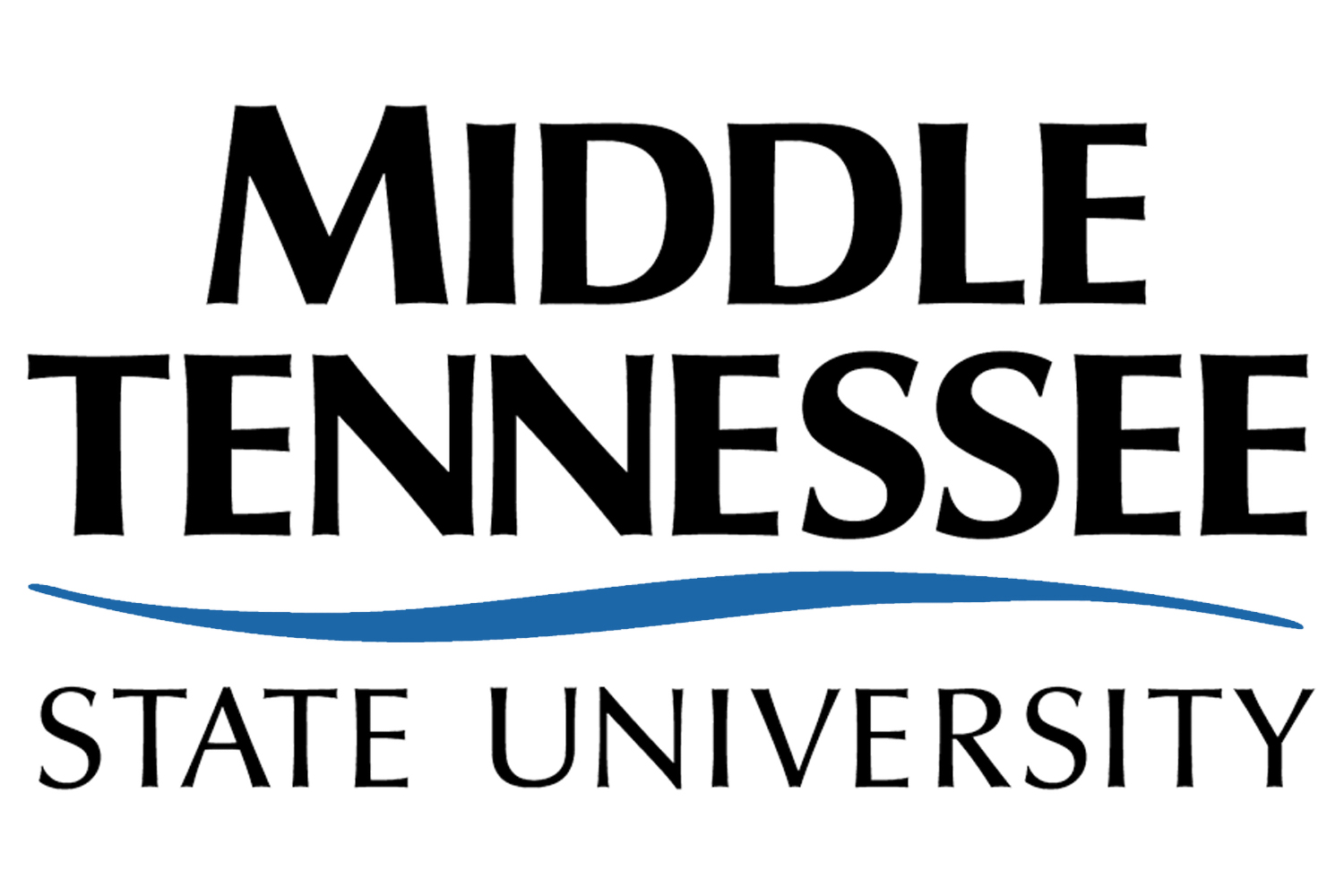 		Faculty Senate Steering Committee		Meeting Minutes         	October 3, 2011, 3:00 pm		Faculty Senate Chambers___________________________________________________________________Members Present – M. Arndt, C. Beauchamp, S. Boyd, J. Brickey, L. Burriss, N. Callender, L. Clark, C. Cooper, L. Craig-Unkefer, W. Cribb, L. Dubek, G. Freeman, Z. Khan, A. Lutz, K. Mathis, K. Nofsinger, G. ZlotkyMembers Absent – Members Excused – Additional Attendees – ___________________________________________________________________Action ItemsThe policy on academic misconduct was discussed. The desire is to have academic misconduct issues handled by Academic Affairs. Individuals from the Steering Committee were asked to incorporate these changes into the policy. The method for how these changes will be made must be clearly presented in the policy. The idea of keeping these matters in Student Affairs under a committee made up of faculty was discussed. Warner and Laura will work on this change to the policy to then present to the Steering Committee at a later date.The legislative initiative that Kim forwarded regarding a professor having been erroneously dismissed was discussed. Apparently the professor was not awarded back pay. The email was not received by the majority of the Steering Committee. Kim shared that the legislation is to make back pay payable in the event that erroneous dismissal is determined.President McPhee and Dr. Sells have been asked to speak to the next meeting of the Senate on the issues of recruiting and retention. Warner shared the recommended High School GPA/ACT minimums as presented by a consultant. The standards were 3.0 & 16 or 2.7-2.99 & 19.MTSU Review had been sold to Koofers and was discussed last year, but has not been discussed since. Koofers is accessed through Facebook. Students can upload course notes, tests, … from the course. Koofers is a for profit venture which uses our work.The Loan and Scholarship Committee may be changing with regard to how faculty may participate. This is a University Standing Committee and cannot be changed without faculty approval.The issue of the new Veteran’s Affairs Committee was discussed. The Committee’s place as reporting to Student Affairs as opposed to the President was discussed.Respectfully submitted,Nate Callender2011-2012 Faculty Senate Recording SecretaryEdited: 